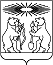 Об утверждении формы проверочного листа (списка контрольных вопросов), используемого при проведении контрольных мероприятий в рамках осуществления муниципального жилищного контроля на территории Северо-Енисейского района Красноярского краяВ соответствии с Жилищным кодексом Российской Федерации, Федеральным законом от 06.10.2003 № 131-ФЗ «Об общих принципах организации местного самоуправления в Российской Федерации», частью 2 статьи 53 Федерального закона от 31.07.2020 № 248-ФЗ «О государственном контроле (надзоре) и муниципальном контроле в Российской Федерации», постановлением Правительства Российской Федерации от 27.10.2021 № 1844 «Об утверждении требований к разработке, содержанию, общественному утверждению проектов форм проверочных листов, утверждению, применению, актуализации форм проверочных листов, а также случаев обязательного применения проверочных листов», руководствуясь статьей 34 Устава Северо-Енисейского района, ПОСТАНОВЛЯЮ:1. Утвердить форму проверочного листа (списка контрольных вопросов), используемого при проведении контрольных мероприятий в рамках осуществления муниципального жилищного контроля, согласно приложению к настоящему постановлению.2. Контроль за выполнением настоящего постановления возложить на начальника жилищного отдела администрации Северо-Енисейского района.3. Настоящее постановление подлежит размещению на официальном сайте Северо-Енисейского района в информационно - телекоммуникационной сети «Интернет».4. Настоящее постановление вступает в силу со дня, следующего за днем его официального опубликования в газете «Северо-Енисейский вестник» и подлежит применению с 01.03.2022.Временно исполняющий полномочияГлавы Северо-Енисейского района,первый заместитель главы района 					          	А.Н. РябцевПриложениек постановлению администрацииСеверо-Енисейского районаот  _______________ № _______«____» __________ 20___ г.(дата заполнения проверочного листа)
	ФОРМА ПРОВЕРОЧНОГО ЛИСТА(СПИСКА КОНТРОЛЬНЫХ ВОПРОСОВ), ПРИМЕНЯЕМОГОПРИ ОСУЩЕСТВЛЕНИИ МУНИЦИПАЛЬНОГО ЖИЛИЩНОГО КОНТРОЛЯ НА ТЕРРИТОРИИ СЕВЕРО-ЕНИСЕЙСКОГО РАЙОНА__________________________________________________________________ (наименование органа муниципального жилищного контроля)МУНИЦИПАЛЬНЫЙ ЖИЛИЩНЫЙ КОНТРОЛЬ(вид муниципального контроля)Проверочный лист (список контрольных вопросов),применяемый при осуществлении муниципального жилищного контроля1.  Наименование  контролируемого лица (Ф.И.О., наименование ЮЛ, ИП):  __________________________________________________________________2.  Место  проведения  контрольного мероприятия с заполнением проверочного листа и (или) указание на используемые  контролируемым лицом производственные объекты: ________________________________________________________________________________________________________________________________________________________________________________________________________________________________________________________________________3. Объект государственного контроля (надзора), муниципального контроля, в отношении которого проводится контрольное (надзорное) мероприятие:__________________________________________________________________________________________________________________________________________________________________________________________________________________________________________________________________________________________________________________________________________4. Реквизиты распоряжения о проведении контрольного (надзорного) мероприятия контролируемого лица: __________________________________________________________________(номер, дата распоряжения о проведении контрольного мероприятия контролируемого лица)5.  Учетный  номер  контрольного мероприятия  и  дата присвоения учетного номера проверки в едином реестре проверок: __________________________________________________________________(указывается учетный номер проверки и дата его присвоения в едином реестре проверок)6.  Форма  проверочного  листа  утверждена  постановлением администрации Северо-Енисейского района  от ____ № _____7.  Должность, фамилия и инициалы должностного лица администрации Северо-Енисейского района, проводящего контрольное мероприятие и заполняющего проверочный лист: ______________________________________________________________________________________________________________________________________________________________________________________________________8. Список вопросов, отражающих содержание обязательных требований, ответы на которые  однозначно  свидетельствуют  о  соблюдении  или  несоблюдении контролируемым лицом обязательных требований, составляющих предмет проверки:Подпись лица (лиц), проводящего (проводящих) проверку:__________________________________________________________________________________________________________________                                                                  Должность, Ф.И.О.С проверочным листом ознакомлен(а):__________________________________________________________________________________________________________________(фамилия, имя, отчество (в случае, если имеется), должность руководителя, иного должностного лица или уполномоченного представителя юридического лица, индивидуального предпринимателя,его уполномоченного представителя)«__» _______________ 20__ г.              _______________________________________________                                                                                                        (подпись)АДМИНИСТРАЦИЯ СЕВЕРО-ЕНИСЕЙСКОГО РАЙОНАПОСТАНОВЛЕНИЕАДМИНИСТРАЦИЯ СЕВЕРО-ЕНИСЕЙСКОГО РАЙОНАПОСТАНОВЛЕНИЕ«___»_______ 2021 г.№ ______гп Северо-Енисейскийгп Северо-ЕнисейскийQR-код№п/пСписок вопросовРеквизиты правового акта,содержащего обязательные требованияВарианты ответаВарианты ответаВарианты ответаВарианты ответа№п/пСписок вопросовРеквизиты правового акта,содержащего обязательные требованияданетнеприменимопримечание1Имеется ли у управляющей организации лицензия на осуществление предпринимательской деятельности по управлению многоквартирными домами?пункт 1.3 статьи 161 Жилищного кодекса Российской Федерации2Имеются ли решения общего собрания собственников помещений многоквартирных домов о выборе способа управления управляющей организацией, товариществом собственников жилья?пункт 3 статьи 161 Жилищного кодекса Российской Федерации3Применяется ли размер платы за жилое помещение, для нанимателей и собственников, не определивших размер платы за содержание жилого помещения на общем собрании, установленный органом местного самоуправления?статья 158 Жилищного кодекса Российской Федерации 4Имеется ли утвержденный решением общего собрания собственников помещений перечень общего имущества многоквартирного дома (домов)?статья 36 Жилищного кодекса Российской Федерации;Правила содержания общего имущества в многоквартирном доме, утвержденные постановлением Правительства Российской Федерации от 13.08.2006 № 4915Имеется ли утвержденный решением общего собрания собственников помещений перечень работ и услуг, оказываемых в счет платы за жилое помещение?статья 161 Жилищного кодекса Российской Федерации6Соблюдается ли порядок технических осмотров многоквартирных домов?пункт 2.1 Правил и норм технической эксплуатации жилищного фонда, утвержденных постановлением Госстроя России от 27.09.2003 № 1707Обеспечены ли организация и планирование текущего ремонта жилищного фонда?пункт 2.3 Правил и норм технической эксплуатации жилищного фонда, утвержденных постановлением Госстроя России от 27.09.2003 № 1708Обеспечивается ли подготовка жилищного фонда к сезонной эксплуатации?пункт 2.6 Правил и норм технической эксплуатации жилищного фонда, утвержденных постановлением Госстроя России от 27.09.2003 № 1709Обеспечены ли организация и функционирование диспетчерской и аварийно-ремонтной служб?пункт 2.7 Правил и норм технической эксплуатации жилищного фонда, утвержденных постановлением Госстроя России от 27.09.2003 № 17010Соблюдаются ли требования к порядку содержания помещений и придомовых территорий многоквартирных домов?раздел III Правил и норм технической эксплуатации жилищного фонда, утвержденных постановлением Госстроя России от 27.09.2003 № 17011Соблюдаются ли требования к порядку осуществления технического обслуживания и ремонта строительных конструкций многоквартирных домов?раздел IV Правил и норм технической эксплуатации жилищного фонда, утвержденных постановлением Госстроя России от 27.09.2003 № 17012Соблюдаются ли требования к порядку осуществления технического обслуживания и ремонта инженерного оборудования многоквартирных домов?раздел V Правил и норм технической эксплуатации жилищного фонда, утвержденных постановлением Госстроя России от 27.09.2003 № 17013Соблюдаются ли требования к определению размера платы за коммунальную услугу по отоплению в многоквартирных домах?часть 1 статьи 157 Жилищного кодекса Российской Федерации;пункт 4 Правил осуществления деятельности по управлению многоквартирными домами, утвержденных постановлением Правительства Российской Федерации от 15.05.2013 № 416;Правила предоставления коммунальных услуг собственникам и пользователям помещений в многоквартирных домах и жилых домов, утвержденные постановлением Правительства Российской Федерации от 06.05.2011 № 35414Соблюдаются ли требования к определению размера платы за коммунальную услугу по водоснабжению и водоотведению в многоквартирных домах?часть 1 статьи 157 Жилищного кодекса Российской Федерации;пункт 4 Правил осуществления деятельности по управлению многоквартирными домами, утвержденных постановлением Правительства Российской Федерации от 15.05.2013 № 416;Правила предоставления коммунальных услуг собственникам и пользователям помещений в многоквартирных домах и жилых домов, утвержденные постановлением Правительства Российской Федерации от 06.05.2011 № 35415Соблюдаются ли требования к оформлению документов на оплату жилищных и коммунальных услуг и указанию информации, подлежащей отражению в данных документах?часть 2 статьи 157 Жилищного кодекса Российской Федерации;пункт 4 Правил осуществления деятельности по управлению многоквартирными домами, утвержденных постановлением Правительства Российской Федерации от 15.05.2013 № 416;пункты 31, 69, 70, 71 Правил предоставления коммунальных услуг собственникам и пользователям помещений в многоквартирных домах и жилых домов, утвержденных постановлением Правительства Российской Федерации от 06.05.2011 № 354;пункт 29 Правил содержания общего имущества в многоквартирном доме, утвержденных постановлением Правительства Российской Федерации от 13.08.2006 № 49116Соблюдаются ли требования к заключению договоров энергоснабжения с ресурсоснабжающими организациями в целях обеспечения предоставления собственникам и пользователям помещений в многоквартирном доме коммунальной услуги соответствующего вида?часть 1 статьи 157 Жилищного кодекса Российской Федерации;подпункт «д» пункта 4 Правил осуществления деятельности по управлению многоквартирными домами, утвержденных постановлением Правительства Российской Федерации от 15.05.2013 № 416